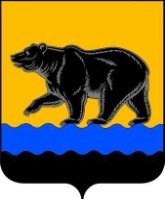 ДУМА  ГОРОДА  НЕФТЕЮГАНСКАР Е Ш Е Н И ЕО внесении изменений в Порядок присвоения наименований улицам, площадям, остановочным пунктам общественного городского транспорта и иным объектам инфраструктуры на территории города НефтеюганскаПринято Думой города 9 сентября 2020 годаВ соответствии с Федеральным законом от 06.10.2003 №131-ФЗ «Об общих принципах организации местного самоуправления в Российской Федерации», постановлением Правительства Российской Федерации от 19.11.2014 №1221 «Об утверждении правил присвоения, изменения и аннулирования адресов», руководствуясь Уставом города Нефтеюганска, заслушав решение комиссии по городскому хозяйству, Дума города решила:1. Внести в Порядок присвоения наименований улицам, площадям, остановочным пунктам общественного городского транспорта и иным объектам инфраструктуры на территории города Нефтеюганска, утвержденный решением Думы города Нефтеюганска от 25.11.2019 №673-VI изменение, изложив подпункт 9 пункта 1.3 в следующей редакции:  «9) элемент планировочной структуры - зона (массив), район (в том числе жилой район, микрорайон, квартал, промышленный район), территория ведения гражданами садоводства или огородничества для собственных нужд;».2. Опубликовать решение в газете «Здравствуйте, нефтеюганцы!» и разместить на официальном сайте органов местного самоуправления города Нефтеюганска в сети Интернет.3. Настоящее решение вступает в силу после его официального опубликования.Глава города Нефтеюганска	                             Председатель Думы	города Нефтеюганска________________С.Ю.Дегтярев	_______________Н.Е.Цыбулько9 сентября 2020 года			№ 813-VI